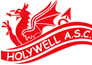 www.holywellswimmingclub.co.uk Summer Sprint Meet 2018Saturday 30th June, 2018Under FINA Technical Rules and Swim Wales RulesMeet Licence –  3WL181400CLOSING DATE MONDAY 10th June 2018TO BE HELD AT HOLYWELL LEISURE CENTREGWENFFRWD ROAD HOLYWELLFLINTSHIRECH8 7UZ2018/2019/2020 Events at HolywellGeoff Drew Meet: 2018 – 27th October; 2019 – 26th OctoberValentine Meet 2019 – 12/13th January; 2020 -11/12th JanuarySprint Meet 2019 – 6th July; 2020 – 4th JulyMeet Conditions  General This is a Level 3 MeetThe meet shall be swum under FINA Technical Rules and Swim Wales Laws and any additional conditions are set out in this document “Meet Information”.All decisions made by the Meet Director shall be final and bindingEvents/EntriesThe Entry Fee is £5.00/Event.   All fees should be paid directly into the HASC Bank Account.  BACS: Sort Code: 20-25-69. A/C no: 00462403. Please use Club Name/Sprint in referenceClosing Date for entries is 10th June 2018Electronic Entries only in Hy Tek Team Manager.   Entry set up file and help sheet available from events@holywellswimmingclub.co.uk  or can be downloaded from www.holywellswimmingclub.co.uk  .  All communication will be done electronically.   If electronic entry is impossible please contact events@holywellswimmingclub.co.uk  HeatsAll races are HDW – Age groups will be combined for all races but if numbers permit races will be run in Age groupsCompetitors shall be seeded in time order, slowest to fastest.All heats shall be swum slowest to fastest.The last three heats shall be spearheadedTrophies and Medals  Medals shall be awarded to the first, second and third place in Age Groups 9, 10, 11, 12, 13, 14, 15 & OverWinners (Top Girl/Top Boy) in each age group shall also receive a medal/award There will be no formal presentations. Medals will be distributed to the clubs on poolside. WithdrawalsAll withdrawals must be notified BEFORE the start of all warm ups.  Notification must be made at the Helpdesk using the relevant withdrawal form and only by the swimmer or a coach /chaperoneFailure to notify the Help desk of a withdrawal within the given time requirements may render the swimmer ineligible to compete in the remainder of the Meet.Should you be unavoidably detained due to circumstances beyond your control and are unable to register a withdrawal – please phone 07802813302 and leave a message.Pre-Meet Warm UpWarm-up schedule and procedures will be issued on the day and should be adhered toCoaches should be actively supervising the warm up to ensure that proper procedures are followed.DisqualificationsUpon disqualification, the scoreboard will be shown as the disqualified lane not having a place.  The other lane place positions are adjusted.Reasons for disqualification can be obtained from the Help Desk by the coach only and not the swimmer or their parentsMedical ConditionsIt is the responsibility of the swimmer and / or parent to declare to the referee any disability or medical condition that could present a safety risk. If such a disability or medical condition exists swimmers must produce a medical note confirming that their participation presents no health or safety problems.Poolside ManagementAccess to the poolside is restricted to competitors, officials and holders of coaches passes.Please ensure that the minimum of bags are taken onto the poolside. Please ensure that competitors have some form of footwear and clothing on poolside.Please use the lockers in the changing area. Please get band from the Reception (£1). Please do not leave bags in the changing cubicles.Please do not sit on top of the lockers along the poolside.Swimmers must not access the spectator areas nor go outside of the immediate pool area without wearing a top and shorts/tracksuit bottoms and suitable footwear.  Swimmers and spectators MUST NOT use the splash pool stairs to gain access to the balcony.SafetyAll competitors are required to ensure that they observe all safety announcements and conduct themselves with safety in mind.Swimmers must have attained the standard of the ASA Competitive Start Award in order to start from the blocks (this is the responsibility of the club coach).Swimmers who have not attained the standard of the Competitive Start Award must lower themselves into over the side into the water, on the long whistle of the Referee before starting at an appropriate place.The spectator balcony is restricted to a maximum of 180 people.  Spectators are not allowed in the locker/changing area whilst the Meet is in progress.It would help us seat disabled spectators if we were informed prior to the event of numbers requiring seatingJewelleryFor safety and security reasons, the wearing of jewellery is not permitted while in the water during warm-ups / swim-downs and / or competition. This includes watches, necklaces, chains, bangles, wrist bands, ear-rings (except studs), and rings (except wedding bands). Unacceptable BehaviourBehaviour becomes “unacceptable” when it is considered “offensive” to others; this includes, but is not limited to, the following:Theft, wilful damage to property and / or equipment, acts of vandalism, abuse of alcohol and / or drugs, bullying, offensive language, aggressive / violent acts, threatening behaviour, all breaches of safety practices, failure to comply with instructions / directions, actions that bring the sport of swimming into disrepute.Doping ControlRandom drug testing may take place during this competition. If any competitor is under 16 years of age on the first day of this competition either the parent, guardian or person with parental responsibility as defined by the Children Act 1989 must complete the relevant consent declaration which will be provided if necessary. Help Desk The Help Desk will be at the Deep End outside of the Pool Area.  Please address all requests for information to the Help Desk Stewards. TV, Video, PhotographyIt is required that any person(s) wishing to engage in any video, zoom or close range photography must register their details with the Door Stewards at the entrance control BEFORE carrying out any such photography – this includes all cameras, video cameras, mobile phone cameras, and PDA’s that are camera enabled. Proof of identity shall be required to register e.g. driving license. ID tags will be issued to all duly registered individuals; these will be available from the door stewards at the time of registration.Swim Shop/PhotographerThere may be a Swim Shop or a photographer (to be confirmed), located in the lobby.SpectatorsEntry to the balcony for spectators will be £5.00 per day.  Programmes are £1.00 Children will be freeDue to Fire Restrictions, the balcony is limited to 180 spectators and has to be cleared at the end of each sessionThe car parking around the swimming pool and lower car parks will be £1.50 for the whole day.  If full further car parking can be found at  http://www.flintshire.gov.uk/   Accommodation and eating out venues can be found on the Holywell Web site www.holywell-town.co.uk6.  The café in the leisure centre will be open and will also be serving a special gala menu for swimmers.HOLYWELL ASC - Summer Sprint Meet 2018Saturday 30th June 2018Programme of EventsAge as on day of swim Entry Fee £5 per event All racesGirls/Boys:  9, 10, 11, 12, 13, 14, 15/O HDW. All swum as combined age groups. However, they may be split into Age groups depending on entry numbersNB Start times subject to change dependent on numbers of entries HASC Summer Sprint Meet 2018Poolside Supervisors and Coaches PassesPasses are limited to 1 per 10 swimmers. Poolside Passes are £12.00 including morning coffee between 8.00am and 9.00 am and lunch.   The pass includes poolside access, programmes and result sheets.  
They will be available for collection from 8.00am onwards on the day of the meet at the Help Desk Applications should be emailed to events@holywellswimmingclub.co.uk  with club entries and the fees paid directly into the HASC Bank Account.All Coaches require an up to date DBS check and should have the original copy of their CRB documentation with them for examination if requested>>>>>>>>>>>>>>>>>>>>>>>>>>>>>>>>>>>>>>>>>>>REQUEST FOR OFFICIALS and TIME KEEPERSIf anyone from your club is attending the Summer Sprint Meet who would like to volunteer as an official or time keeper we would be most grateful. The Meet has two sessions. There are refreshments available and a meal is provided to those volunteering for both sessions. Please email any availability and the preferred sessions to events@holywellswimmingclub.co.uk with a list of volunteers!Holywell Amateur Swimming Club
 SUMMER SPRINT MEET – Saturday 30th June, 2018Age as 30th June 2018Total number of entries…….@£5 per event totals £……..   Method of Payment please indicate Cash/Cheque  or  Bank TransferSession: 1   Warm Up 8.00 am   Starts at 9.00 am  Session: 1   Warm Up 8.00 am   Starts at 9.00 am  1Boys 9 & Over 100 Backstroke2Girls 9 & Over 100 Backstroke3 Boys 9 & Over 50 Butterfly4Girls 9 & Over 50 Butterfly5Boys 9 & Over 100 Freestyle6Girls 9 & Over 100 Freestyle7Boys 9 & Over 50 Breaststroke8Girls 9 & Over 50 Breaststroke              9Boys 9 & Over 100 IMSession: 2   Warm Up 1.00 pm   Starts at 2.00 pm  Session: 2   Warm Up 1.00 pm   Starts at 2.00 pm  10Girls 9 & Over 100 Breaststroke11Boys 9 & Over 100 Breaststroke12Girls 9 & Over 50 Freestyle13Boys 9 & Over 50 Freestyle14Girls 9 & Over 100 Butterfly15Boys 9 & Over 100 Butterfly16Girls 9 & Over 50 Backstroke17Boys 9 & Over 50 Backstroke18Girls 9 & Over 100 IMNAMEDistanceFreeBackBreastFlyIMDOB50m Reg. No100mAge Group